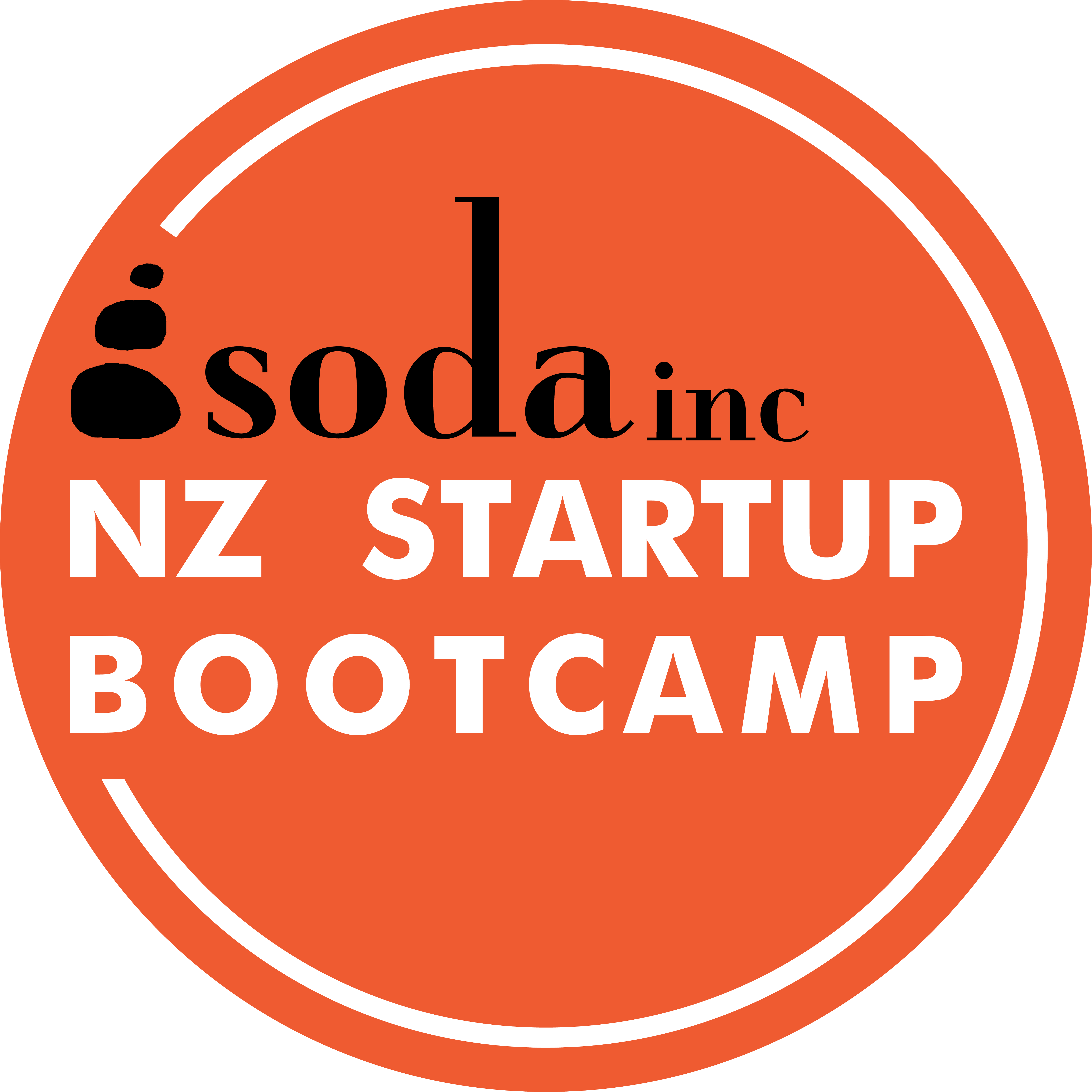 STAGE 1: EXISTING STARTUP CATEGORY JUDGING SHEETReduce 10 Teams to Top 3 JudgeVentureSCORE SHEETSCORE SHEETSCORE SHEETSCORE SHEETSCORE SHEETCriteria HeadersCriteria HeadersCriteria DetailMAX.SCOREValue created by the Product or ServiceValue created by the Product or ServiceHave they clearly defined their customers and is there a clear customer need? How important is this product/service to customers and other stakeholders?10MarketMarketHow large is the market and how fast is it growing? Have they articulated why the timing is right for this? 10Business ViabilityBusiness ViabilityIs the business model both realistic and viable over the long term? 10Competitive AdvantageCompetitive AdvantageWhat is the positioning of the product/service in relation to competitors (both direct and indirect)?Is the product/service favourably positioned in the distribution channel?Is the business and it’s model unique in any way?   10GrowthGrowthDo they have a clear sales strategy and identified key milestones they need to achieve to grow their market share? 10Financials Financials Realistic projectionsOutlined need for capital (if any)10TOTAL:TOTAL:60NOTES TO PASS ON TO THE TEAM: